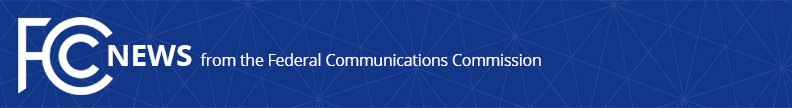 Media Contact: Kim Hart, (202) 418-8191Kim.hart@fcc.govFor Immediate ReleaseFCC CHAIRMAN TOM WHEELER STATEMENT ON SENATE COMMITTEE VOTE TO RECONFIRM COMMISSIONER ROSENWORCEL  -- WASHINGTON, December 9, 2015 – On Wednesday, the Senate Commerce, Science and Transportation Committee unanimously voted to reappoint Commissioner Jessica Rosenworcel to another term at the FCC. The following statement can be attributed to Chairman Tom Wheeler. “Congratulations to Commissioner Jessica Rosenworcel on receiving the unanimous Senate Commerce Committee vote reappointing her for a new term at the FCC. Jessica’s commitment to public service, commitment to tackling important issues and focus on improving Americans’ lives through better access to technology have been assets to the Commission. I look forward to her reconfirmation by the full Senate.”###Office of Media Relations: (202) 418-0500TTY: (888) 835-5322Twitter: @FCCwww.fcc.gov/office-media-relationsThis is an unofficial announcement of Commission action.  Release of the full text of a Commission order constitutes official action.  See MCI v. FCC, 515 F.2d 385 (D.C. Cir. 1974).